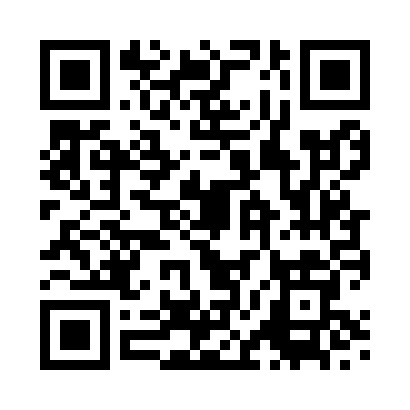 Prayer times for Aldwincle, Northamptonshire, UKMon 1 Apr 2024 - Tue 30 Apr 2024High Latitude Method: Angle Based RulePrayer Calculation Method: Islamic Society of North AmericaAsar Calculation Method: HanafiPrayer times provided by https://www.salahtimes.comDateDayFajrSunriseDhuhrAsrMaghribIsha1Mon4:576:361:065:337:379:162Tue4:546:331:055:347:399:183Wed4:516:311:055:357:419:204Thu4:496:291:055:367:429:235Fri4:466:261:055:387:449:256Sat4:436:241:045:397:469:277Sun4:406:221:045:407:479:298Mon4:376:191:045:417:499:329Tue4:356:171:045:437:519:3410Wed4:326:151:035:447:539:3611Thu4:296:131:035:457:549:3912Fri4:266:101:035:467:569:4113Sat4:236:081:025:477:589:4314Sun4:206:061:025:488:009:4615Mon4:176:041:025:508:019:4816Tue4:146:011:025:518:039:5117Wed4:115:591:025:528:059:5318Thu4:085:571:015:538:079:5619Fri4:065:551:015:548:089:5820Sat4:035:531:015:558:1010:0121Sun4:005:511:015:578:1210:0322Mon3:575:481:005:588:1410:0623Tue3:545:461:005:598:1510:0924Wed3:515:441:006:008:1710:1125Thu3:485:421:006:018:1910:1426Fri3:455:401:006:028:2010:1727Sat3:415:381:006:038:2210:1928Sun3:385:361:006:048:2410:2229Mon3:355:3412:596:058:2610:2530Tue3:325:3212:596:068:2710:28